27-30.04.2020  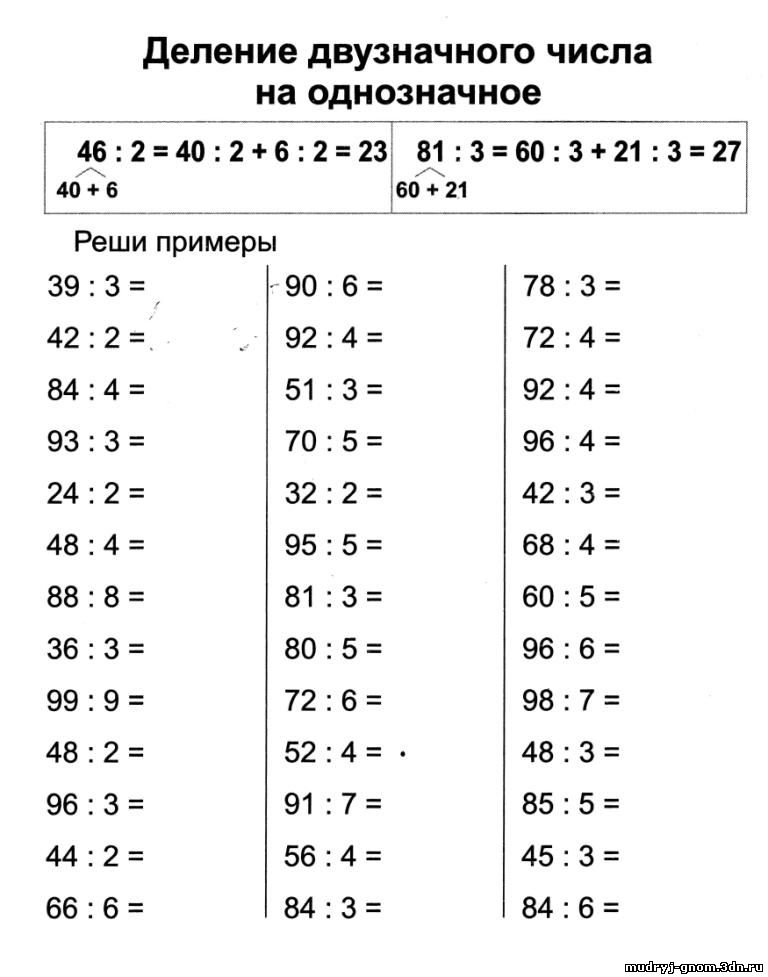 